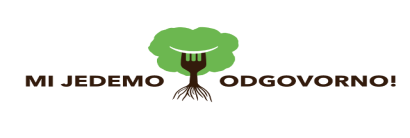 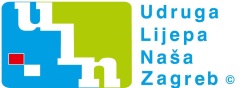 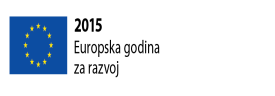 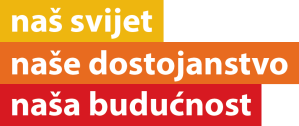 ZAPISNIK SA SASTANKA KORDINATORA I PEDAGOGA ODRŽANOG 26.1.2017.Prisutni: Fanita Milišić, Silvana Mirić i Tanja MartinićDNEVNI RED:Analiza dosadašnjeg radaSmjernice za daljnji rad Ad 1) Izabrani su članovi eko odbora i podijeljene su im uloge. Analizirana je anketa vezana uz hranu. Napravljen je akcijski plan i poslan udruzi Lijepa naša te radionice na temu „Zdrava marenda“ u 5. i 6. razredima. Pojedini nastavnici izvršili su korelacije u svojim predmetima. Na roditeljskom sastanku 6B razreda roditelji su upoznati sa šest problematičnih trendova koje želimo osvijestiti i mijenjati  kod učenika, roditelja i šire društvene zajednice. Ideja je da svi razrednici na roditeljskim sastancima prezentiraju isto. Pedagoginja je održala dvije radionice s učenicima Eko odbora i učenicima koji su bili zainteresirani.Ad2) U što skorije vrijeme održati sastanak Eko odbora na kojem će članovi dobiti zaduženja vezana za održavanje radionica te izložiti svoje ideje i učinjeno. Također treba napraviti skupnu fotografiju. S nastavnikom informatike razraditi link „Mi jedemo odgovorno“ koji se nalazi  na stranici škole, ali nije u funkciji. Tako bi se svi materijali, vezani za projekt, nalazili na jednom mjestu, bili pregledni i lako dostupni. Za Dan otvorenih vrata škole planira se predavanje nutricioniste, priča „težaka“, prezentacija i degustacija lokalnih, sezonskih i organskih namirnica. U skoro vrijeme održati sastanak s članovima Tima za kvalitetu kako bi zajedno osmislili i organizirali sve potrebno za Dan otvorenih vrata škole. 	                       ZAPISNIČAR:	                       Silvana Mirić